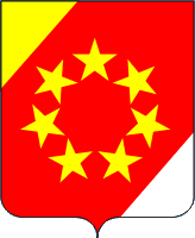 СОВЕТ ДЕПУТАТОВСТЕПНОВСКОГО МУНИЦИПАЛЬНОГО ОКРУГАСТАВРОПОЛЬСКОГО КРАЯПЕРВОГО СОЗЫВАРЕШЕНИЕ09 апреля 2021 г.			       с. Степное				 № 11/156-IО внесении изменения в пункт 3 Положения об оплате труда работников, не замещающих должности муниципальной службы в Ставропольском крае и исполняющих обязанности по техническому обеспечению деятельности органов местного самоуправления Степновского муниципального округа Ставропольского края, утвержденного решением Совета депутатов Степновского муниципального округа Ставропольского края от 06 октября 2020 г. № 2/24-I	В целях повышения качества и эффективности работы работников, не замещающих должности муниципальной службы в Ставропольском крае и исполняющих обязанности по техническому обеспечению деятельности органов местного самоуправления Степновского муниципального округа Ставропольского края, Совет депутатов Степновского муниципального округа Ставропольского края РЕШИЛ: 1. Внести изменение в пункт 3 Положения об оплате труда работников, не замещающих должности муниципальной службы в Ставропольском крае и исполняющих обязанности по техническому обеспечению деятельности органов местного самоуправления Степновского муниципального округа Ставропольского края, утвержденного решением Совета депутатов Степновского муниципального округа Ставропольского края от 06 октября 2020 г. № 2/24-I «Об оплате труда работников, не замещающих должности муниципальной службы в Ставропольском крае и исполняющих обязанности по техническому обеспечению деятельности органов местного самоуправления Степновского муниципального округа Ставропольского края», заменив цифры «120» цифрами «200».2. Настоящее решение вступает в силу со дня его принятия.Председатель Совета депутатовСтепновского муниципального округаСтавропольского края							А.Н.Литвиненко